Comité Intergubernamental sobre Propiedad Intelectual y Recursos Genéticos, Conocimientos Tradicionales y FolcloreTrigésima segunda sesiónGinebra, 28 de noviembre a 2 de diciembre de 2016NOTA INFORMATIVA PARA LA MESA REDONDA DE LAS COMUNIDADES INDÍGENAS Y LOCALESpreparada por la SecretaríaEn su séptima sesión, el Comité Intergubernamental sobre Propiedad Intelectual y Recursos Genéticos, Conocimientos Tradicionales y Folclore (en lo sucesivo, “el Comité”), acordó que “inmediatamente antes del inicio de sus sesiones, se organizará una mesa redonda que durará medio día y estará presidida por el representante de una comunidad indígena o local”.  Desde entonces, en cada sesión del Comité convocada desde 2005 se han organizado esas mesas redondas.El tema de la mesa redonda de la trigésima segunda sesión es:  “Cuestiones por considerar/pendientes en los proyectos de artículos del CIG sobre la protección de los conocimientos tradicionales:  La perspectiva de los pueblos indígenas y de las comunidades locales”.El Anexo contiene el programa provisional de la mesa redonda.[Sigue el Anexo]PROGRAMA PROVISIONAL DE LA MESA REDONDA[Fin del Anexo y del documento]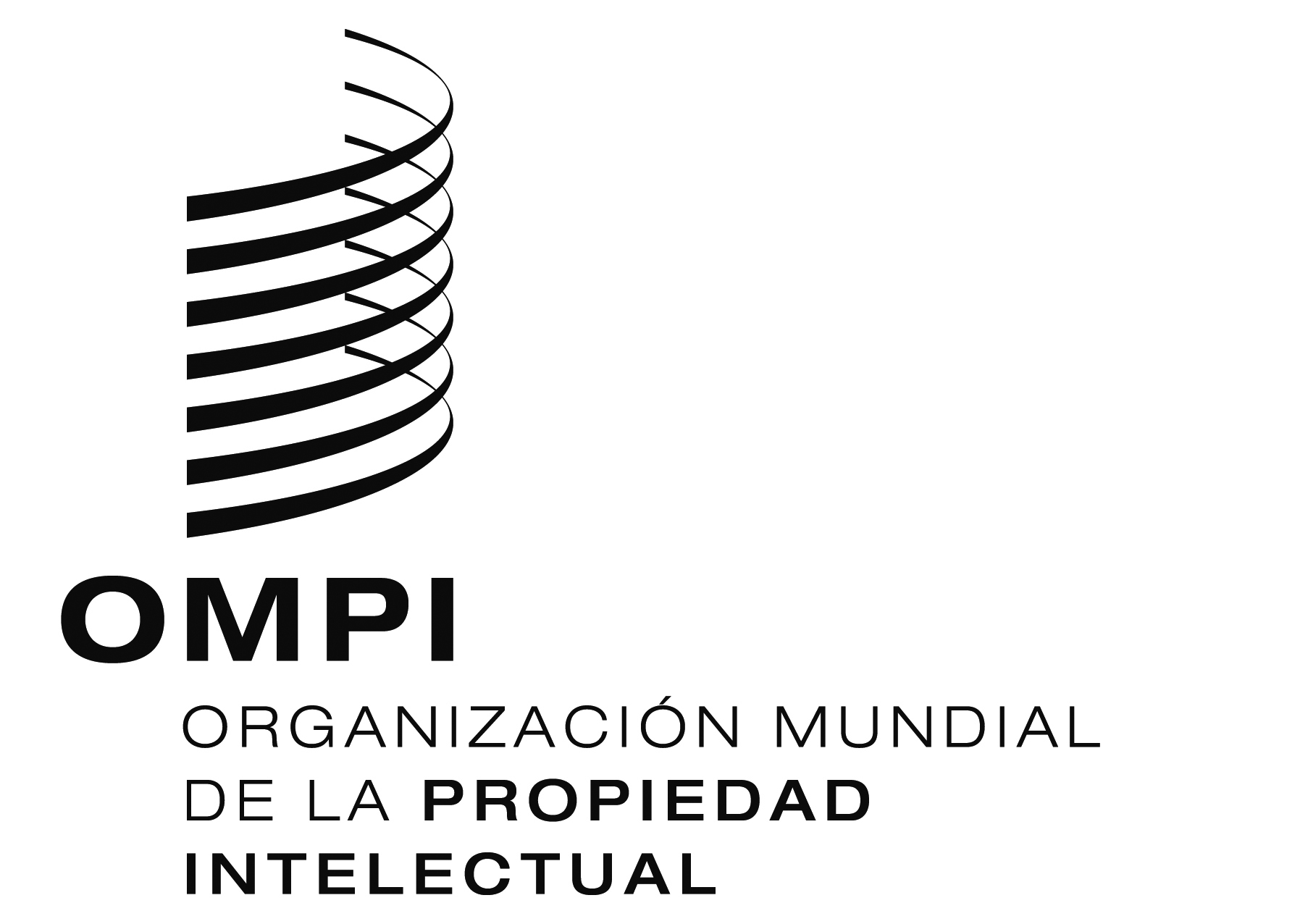 SWIPO/GRTKF/IC/32/INF/5WIPO/GRTKF/IC/32/INF/5WIPO/GRTKF/IC/32/INF/5ORIGINAL:  inglésORIGINAL:  inglésORIGINAL:  inglésfecha:  27 de octubre de 2016     fecha:  27 de octubre de 2016     fecha:  27 de octubre de 2016     Lunes 28 de noviembre de 2016Lunes 28 de noviembre de 201611.00AperturaAperturaPresidente:  (Pendiente de designación por el Foro de la OMPI de consulta con las comunidades indígenas)Presidente:  (Pendiente de designación por el Foro de la OMPI de consulta con las comunidades indígenas)11.30 – 11.50Oradora principal:  Sra. Lucy Mulenkei, miembro del Pueblo Masai, Kenya;  Directora Ejecutiva de Indigenous Information Network, Kenya;  copresidenta de Indigenous Women’s Biodiversity Network y de African Indigenous Women’s OrganizationOradora principal:  Sra. Lucy Mulenkei, miembro del Pueblo Masai, Kenya;  Directora Ejecutiva de Indigenous Information Network, Kenya;  copresidenta de Indigenous Women’s Biodiversity Network y de African Indigenous Women’s Organization11.50 – 12.00Participante:  Sr. Rodrigo De la Cruz Inlago, miembro de los Pueblos Kichwa/Kayambi, Ecuador;  Representante de Call of the Earth – Llamado de la TierraParticipante:  Sr. Rodrigo De la Cruz Inlago, miembro de los Pueblos Kichwa/Kayambi, Ecuador;  Representante de Call of the Earth – Llamado de la Tierra12.00 – 12.10Participante:  Sr.  Preston Hardison, Representante y analista de políticas, Tribus Tulalip (Estados Unidos de América)Participante:  Sr.  Preston Hardison, Representante y analista de políticas, Tribus Tulalip (Estados Unidos de América)12.10 – 12.30 Debate y clausura de la mesa redondaDebate y clausura de la mesa redonda